ОТВЕТЫ НА ВОПРОСЫ семинара «Подготовка к государственной аккредитации образовательной деятельности. Заполнение и представление форм сведений о реализации образовательных программ, заявленных для государственной аккредитации» 8 сентября 2017 г., г. МоскваОТВЕТЫ НА ВОПРОСЫпрактического семинара «Новое в государственной аккредитации образовательной деятельности»21-22 сентября 2017 г., г. Санкт-ПетербургОТВЕТЫ
на вопросы слушателей практико-ориентированного семинара
«Требования к заявлению о государственной аккредитации. Порядок формирования
пакета документов, прилагаемых к заявлению»
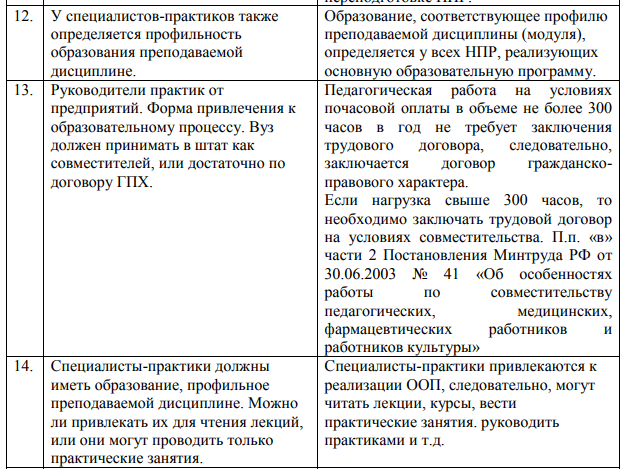 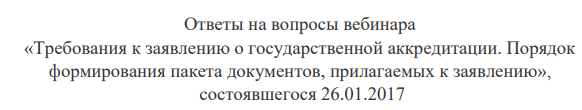 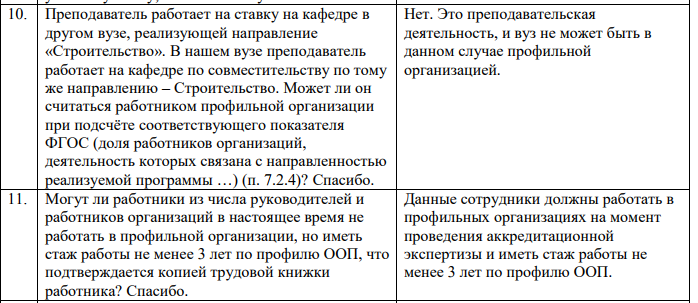 № п/пВОПРОСОТВЕТКакие требования предъявляются к работнику из числа руководителей и работников организаций? Может ли это быть штатный работник ВУЗа, работающий по совместительству в профильной организации?Работа в организации по профилю реализуемой ООП.Стаж работы в данной профессиональной области не менее 3 лет.Работа в должности руководителя организации или работника.Представители работодателя в программе должны работать по профилю программы (его профессия?) или та организация, где он работает, должна соответствовать (вид деятельности) профилю программы? В соответствии с п. 7.2.4. в расчет доли работников (в приведенных к целочисленным значениям ставок) из числа руководителей и работников организаций, деятельность которых связана с направленностью (профилем) реализуемой программы, включаются преподаватели, реализующие ООП и работающие на предприятии (производстве, фирме) не менее 3-х лет по профилю ООП (выполняют трудовые функции по профилю ООП).Может ли совместитель (внутренний или внешний) быть руководителем магистерской программы? Он тоже находится в штатном расписании.В соответствии с п.7.2.5 руководитель научного содержания программы магистратуры должен быть штатным сотрудником образовательной организации.  К штатным сотрудникам относятся лица, заключившие с работодателем трудовой договор. «Штатный» работник определяется по наличию трудовой книжки у работодателя и заключенного с ним трудового договора. Под основными (штатными) НПР понимаются работники, имеющие в данной ОО или его филиале основное место работы, как находящиеся на полной ставке, так и работающих на части ставки. Основным местом работы НПР считается ОО, где хранится трудовая книжка данного работника. В трудовом договоре также должно быть зафиксировано, что это «трудовой договор по основному месту работы».Под штатными педагогическими совместителями понимаются:а) внутренние педагогические совместители - административно-управленческий персонал, основные (штатные) педагогические работники, научные, прочие работники ОО, помимо основных должностных обязанностей, ведущие в данном образовательном учреждении педагогическую работу на условиях штатного совместительства;б) внешние педагогические совместители - лица, ведущие в данной ОО педагогическую нагрузку на условиях штатного совместительства, но имеющие основное место работы в иной организации.К внештатным сотрудникам относятся работники, оформленные по договорам гражданско-правового характера (ГПХ).п. 7.2.4. ФГОС: доля работников из числа руководителей И работников организаций… - имеется ввиду, что должны быть руководящие работники, или они могут быть работниками и не обязательно руководителями? Союз «И» подразумевает, что должны быть и те, и другие.Вопрос, касающийся стажа работы в организации, соответствующей профилю реализуемой программы: 3 года непрерывной работы или это может быть накопительно (1 год - в одной организации, 2 года - во второй и т.д.)? Чем подтверждается стаж? Справка, выписка - ?Какие должны быть пояснения, если из названия организации и наименования должности не очевиден профиль, например, ООО "Зубр", ведущий специалист? Это может быть должностная инструкция? Работа в профильной организации должна быть основным местом работы или возможно, что основным местом работы является ВУЗ, а по совместительству человек работает в проф.организации или является сертифицированным экспертом (например, осуществляет экспертизы по договору)? В соответствии с п.7.2.4 ФГОС ВО в расчет включаются лица из числа руководителей и работников организаций, деятельность которых связана с направленностью (профилем) реализуемой ООП. При этом нет условия штатности. Данные работники должны выполнять трудовые функции в соответствии с профилем ООП, иметь стаж работы в данной профессиональной области не менее 3 лет. Для подтверждения данных необходимо представить справки с места работы НПР из числа руководителей и работников организаций или копии трудовых книжек, подтверждающие должность и стаж работы в организации по профилю ООП